Διπλωματική Εργασία(Εισάγεται ο τίτλος της Διπλωματικής Εργασίας, σε 14 pt font size bold)Φοιτητής: (Εισάγεται το Επώνυμο και Όνομα του Φοιτητή)ΑΜ: (Εισάγεται ο Αριθμός Μητρώου του  Φοιτητή)Επιβλέπων/ουσα Καθηγητής/τρια(Εισάγεται το Όνομα και Επώνυμο του/της Επιβλέποντος/ουσας Καθηγητή/τριας)(Εισάγεται η Βαθμίδα του/της Επιβλέποντος/ουσας Καθηγητή/τριας)ΑΘΗΝΑ-ΑΙΓΑΛΕΩ, (ΜΗΝΑΣ) (ΕΤΟΣ)Diploma Thesis(Εισάγεται ο τίτλος της Διπλωματικής Εργασίας στην αγγλική γλώσσα, σε 14 pt font size bold)Student: (Εισάγεται το Επώνυμο και Όνομα του Φοιτητή με λατινικούς χαρακτήρες)Registration Number: (Εισάγεται ο Αριθμός Μητρώου του Φοιτητή)Supervisor(Εισάγεται το Όνομα και Επώνυμο του/της Επιβλέποντος/ουσας Καθηγητή/τριας 
με λατινικούς χαρακτήρες)(Εισάγεται η Βαθμίδα του/της Επιβλέποντος/ουσας Καθηγητή/τριας στην αγγλική γλώσσα)ATHENS-EGALEO, (Μήνας στην αγγλική) (Έτος)Η Διπλωματική Εργασία έγινε αποδεκτή και βαθμολογήθηκε από την εξής τριμελή επιτροπή:Copyright © 	Με επιφύλαξη παντός δικαιώματος. All rights reserved.ΠΑΝΕΠΙΣΤΗΜΙΟ ΔΥΤΙΚΗΣ ΑΤΤΙΚΗΣ και    (Ονοματεπώνυμο Φοιτητή/ήτριας), 
Μήνας, ΈτοςΑπαγορεύεται η αντιγραφή, αποθήκευση και διανομή της παρούσας εργασίας, εξ ολοκλήρου ή τμήματος αυτής, για εμπορικό σκοπό. Επιτρέπεται η ανατύπωση, αποθήκευση και διανομή για σκοπό μη κερδοσκοπικό, εκπαιδευτικής ή ερευνητικής φύσης, υπό την προϋπόθεση να αναφέρεται η πηγή προέλευσης και να διατηρείται το παρόν μήνυμα. Ερωτήματα που αφορούν τη χρήση της εργασίας για κερδοσκοπικό σκοπό πρέπει να απευθύνονται προς τους συγγραφείς.Οι απόψεις και τα συμπεράσματα που περιέχονται σε αυτό το έγγραφο εκφράζουν τον/την συγγραφέα του και δεν πρέπει να ερμηνευθεί ότι αντιπροσωπεύουν τις θέσεις του επιβλέποντος, της επιτροπής εξέτασης ή τις επίσημες θέσεις του Τμήματος και του Ιδρύματος. ΔΗΛΩΣΗ ΣΥΓΓΡΑΦΕΑ ΔΙΠΛΩΜΑΤΙΚΗΣ ΕΡΓΑΣΙΑΣΟ/η κάτωθι υπογεγραμμένος/η …………………………………………………………. του………….., με αριθμό μητρώου ……… φοιτητής/τρια του Πανεπιστημίου Δυτικής Αττικής της Σχολής ΜΗΧΑΝΙΚΩΝ του Τμήματος ΗΛΕΚΤΡΟΛΟΓΩΝ ΚΑΙ ΗΛΕΚΤΡΟΝΙΚΩΝ ΜΗΧΑΝΙΚΩΝ, δηλώνω υπεύθυνα ότι:«Είμαι συγγραφέας αυτής της διπλωματικής εργασίας και ότι κάθε βοήθεια την οποία είχα για την προετοιμασία της είναι πλήρως αναγνωρισμένη και αναφέρεται στην εργασία. Επίσης, οι όποιες πηγές από τις οποίες έκανα χρήση δεδομένων, ιδεών ή λέξεων, είτε ακριβώς είτε παραφρασμένες, αναφέρονται στο σύνολό τους, με πλήρη αναφορά στους συγγραφείς, τον εκδοτικό οίκο ή το περιοδικό, συμπεριλαμβανομένων και των πηγών που ενδεχομένως χρησιμοποιήθηκαν από το διαδίκτυο. Επίσης, βεβαιώνω ότι αυτή η εργασία έχει συγγραφεί από μένα αποκλειστικά και αποτελεί προϊόν πνευματικής ιδιοκτησίας τόσο δικής μου, όσο και του Ιδρύματος. Παράβαση της ανωτέρω ακαδημαϊκής μου ευθύνης αποτελεί ουσιώδη λόγο για την ανάκληση του διπλώματός μου.Επιθυμώ την απαγόρευση πρόσβασης στο πλήρες κείμενο της εργασίας μου μέχρι ……………………… και έπειτα από αίτησή μου στη Βιβλιοθήκη και έγκριση του επιβλέποντος/ουσας καθηγητή/ήτριας.»Ο/Η Δηλών/ούσα{Σελίδα αφιέρωσης (προαιρετικά)}{Σελίδα ευχαριστιών (προαιρετικά)}ΠερίληψηΣτην περίληψη παρουσιάζεται συνοπτικά το θέμα και η αντιμετώπισή του. Είναι η σύνοψη της εργασίας σε μια σελίδα περίπου (έως 500 λέξεις).Λέξεις – κλειδιάΒασικές λέξεις ή φράσεις, χωρισμένες με κόμμα. Καλό είναι να χρησιμοποιούνται προτυποποιημένες λέξεις και εκφράσεις. Εισάγετε από 5 έως 10 λέξεις κλειδιά περίπου.AbstractΜετάφραση της Περίληψης στην αγγλική γλώσσα.KeywordsΜετάφραση των λέξεων κλειδιών ή φράσεων στην αγγλική γλώσσα.ΠεριεχόμεναΚατάλογος Πινάκων	4Κατάλογος Εικόνων	4Αλφαβητικό Ευρετήριο	4ΕΙΣΑΓΩΓΗ	4Αντικείμενο της διπλωματικής εργασίας	4Σκοπός και στόχοι	4Μεθοδολογία	4Καινοτομία	4Δομή…………………………………………………………………………………………………………..41	ΚΕΦΑΛΑΙΟ 1ο : (τίτλος κεφαλαίου)	41.1	Υποενότητα	41.2	Υποενότητα	41.2.1	Υπο-υποενότητα	41.2.2	Υπο-υποενότητα	41.3	Υποενότητα	41.3.1	Υπο-υποενότητα	41.3.2	Υπο-υποενότητα	42	ΚΕΦΑΛΑΙΟ 2ο : (τίτλος κεφαλαίου)	42.1	Υποενότητα	42.2	Υποενότητα	42.2.1	Υπο-υποενότητα	42.2.2	Υπο-υποενότητα	42.3	Υποενότητα	42.3.1	Υπο-υποενότητα	42.3.2	Υπο-υποενότητα	43	ΚΕΦΑΛΑΙΟ 3ο : (τίτλος κεφαλαίου)	43.1	Υποενότητα	43.2	Υποενότητα	43.2.1	Υπο-υποενότητα	43.2.2	Υπο-υποενότητα	43.3	Υποενότητα	43.3.1	Υπο-υποενότητα	43.3.2	Υπο-υποενότητα	44	ΣΥΜΠΕΡΑΣΜΑΤΑ	4Βιβλιογραφία – Αναφορές - Διαδικτυακές Πηγές	4Παράρτημα Α	4Παράρτημα Β	4Παράρτημα Γ	4Κατάλογος ΠινάκωνΠίνακας 1.1 Περιγραφή πίνακα (με παραπομπή σε πηγή, αν ελήφθη από κάπου) …………[12]Πίνακας 2.1 Περιγραφή πίνακα (με παραπομπή σε πηγή, αν ελήφθη από κάπου) …………[13]…… Κατάλογος ΕικόνωνΕικόνα 1.1 Περιγραφή της εικόνας (με παραπομπή σε πηγή, αν ελήφθη από κάπου) …………[22]Εικόνα 1.2 Περιγραφή της εικόνας (με παραπομπή σε πηγή, αν ελήφθη από κάπου) …………[23]…… Αλφαβητικό ΕυρετήριοAPA: American Psychological AssociationΙΕΕΕ: The Institute for Electrical and Electronics Engineers…… ΕΙΣΑΓΩΓΗΓενική εισαγωγή στο θέμα.Αντικείμενο της διπλωματικής εργασίαςΟ προσδιορισμός του κυρίου θέματος / προβλήματος της εργασίας, με αναφορά στους λόγους για τους οποίους έχει ενδιαφέρον / είναι σημαντικό και επίκαιρο το θέμα.Σκοπός και στόχοιΟ σκοπός και οι στόχοι της εργασίας, αναλυόμενοι σε επιμέρους ερωτήματα προς διερεύνηση.ΜεθοδολογίαΗ μεθοδολογία που ακολουθήθηκε. ΚαινοτομίαΣτοιχεία της διπλωματικής εργασίας που είναι καινοτομικά / πρωτότυπα ΔομήΔομή της διπλωματικής εργασίας (οργάνωση σε κεφάλαια και υποκεφάλαια).ΚΕΦΑΛΑΙΟ 1ο : (τίτλος κεφαλαίου)Εισαγωγική παράγραφος του κεφαλαίου. ΥποενότηταΚείμενο ΥποενότηταΚείμενο.Υπο-υποενότηταΚείμενο.Υπο-υποενότηταΚείμενο.ΥποενότηταΚείμενο.Υπο-υποενότηταΚείμενο.Υπο-υποενότηταΚείμενο.…….…….…….ΚΕΦΑΛΑΙΟ 2ο : (τίτλος κεφαλαίου)Εισαγωγική παράγραφος του κεφαλαίου. ΥποενότηταΚείμενο ΥποενότηταΚείμενο.Υπο-υποενότηταΚείμενο.Υπο-υποενότηταΚείμενο.ΥποενότηταΚείμενο.Υπο-υποενότηταΚείμενο.Υπο-υποενότηταΚείμενο.…….…….…….ΚΕΦΑΛΑΙΟ 3ο : (τίτλος κεφαλαίου)Εισαγωγική παράγραφος του κεφαλαίου. ΥποενότηταΚείμενο ΥποενότηταΚείμενο.Υπο-υποενότηταΚείμενο.Υπο-υποενότηταΚείμενο.ΥποενότηταΚείμενο.Υπο-υποενότηταΚείμενο.Υπο-υποενότηταΚείμενο.…….…….…….ΣΥΜΠΕΡΑΣΜΑΤΑΒιβλιογραφία – Αναφορές - Διαδικτυακές Πηγές{Οι αναφορές θα πρέπει να ακολουθούν ένα από τα παρακάτω 4 πρότυπα :APA Sixth Edition Chicago 16th EditionIEEE 2006Harvard Anglia 2008}https://pitt.libguides.com/citationhelp Παράρτημα Α ……Παράρτημα Β ……Παράρτημα Γ ……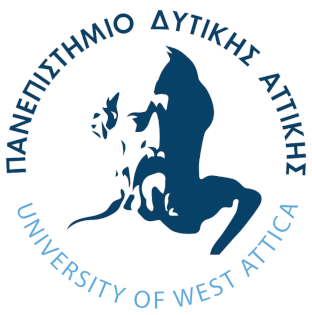 ΠΑΝΕΠΙΣΤΗΜΙΟ ΔΥΤΙΚΗΣ ΑΤΤΙΚΗΣΣΧΟΛΗ ΜΗΧΑΝΙΚΩΝΤΜΗΜΑ ΠΟΛΙΤΙΚΩΝ ΜΗΧΑΝΙΚΩΝUNIVERSITY OF WEST ATTICAFACULTY OF ENGINEERINGDEPARTMENT OF CIVIL ENGINEERING(Ονοματεπώνυμο), 
(βαθμίδα)(Ονοματεπώνυμο), 
(βαθμίδα)(Ονοματεπώνυμο), 
(βαθμίδα)(Υπογραφή)(Υπογραφή)(Υπογραφή)(Ονοματεπώνυμο φοιτητή/ήτριας)(Υπογραφή φοιτητή/ήτριας)